Non ti dimenticherò maiNon ti dimenticherò mai. E' lui che, questa frase, la ripete a te, a me, a tutti. Fin da quando siamo stati concepiti nel grembo materno. Lui che, come dice il profeta Baruch, chiama le stelle per nome, ed esse gli rispondono "eccomi" brillando di gioia! Lui che non deposita negli archivi i nostri volti, ma li sottrae all'usura delle stagioni illuminandoli con la luce dei suoi occhi. Lui che non seppellisce i nostri nomi nel parco delle rimembranze, ma li evoca da uno ad uno dalla massa indistinta delle nebulose e, pronunciandoli, con la passione struggente dell'innamorato, li incide sulle rocce dei colli eterni... don Tonino Bello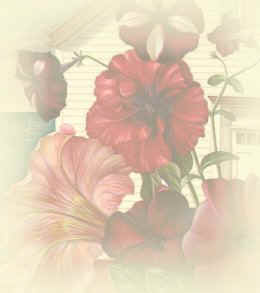 